NAVEAU J, Un site rural à Montflours, de l'âge du Fer au Moyen AgeROCHE J, Hôpitaux de faubourgs: accueil des pèlerins aux débouchés des routes du Maine, du XIIè au XVIIè siècleERAUD D, Laval: l'enceinte urbaine médiévaleERAUD D, Les maisons à pans de bois de LavalBRUNEAU D, Moulins et meuniers autrefois. Moulins caviers dans la Mayenne angevineBARREAU J, Aspects de la Mayenne au milieu du XIXè siècle (d'après des mémoires d'officiers d'état-major)ROCHE J, Genèse d'une nouvelle hagiographie aux confins de l'Anjou (XIXè siècle)TONNELIER C, L'église et l'école primaire en Mayenne du XVè siècle à 1881 CHARLOT A, Cléricalisme et anticléricalisme en Mayenne (1876-1914)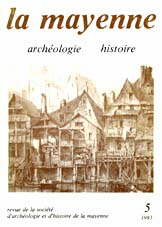 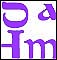 Tome n° 5(année1983) 